Programas y Proyectos de InversiónEn el Fideicomiso Colegio de Historia de Tlaxcala, no cuenta con Programas y proyectos de InversiónIndicadores de Resultados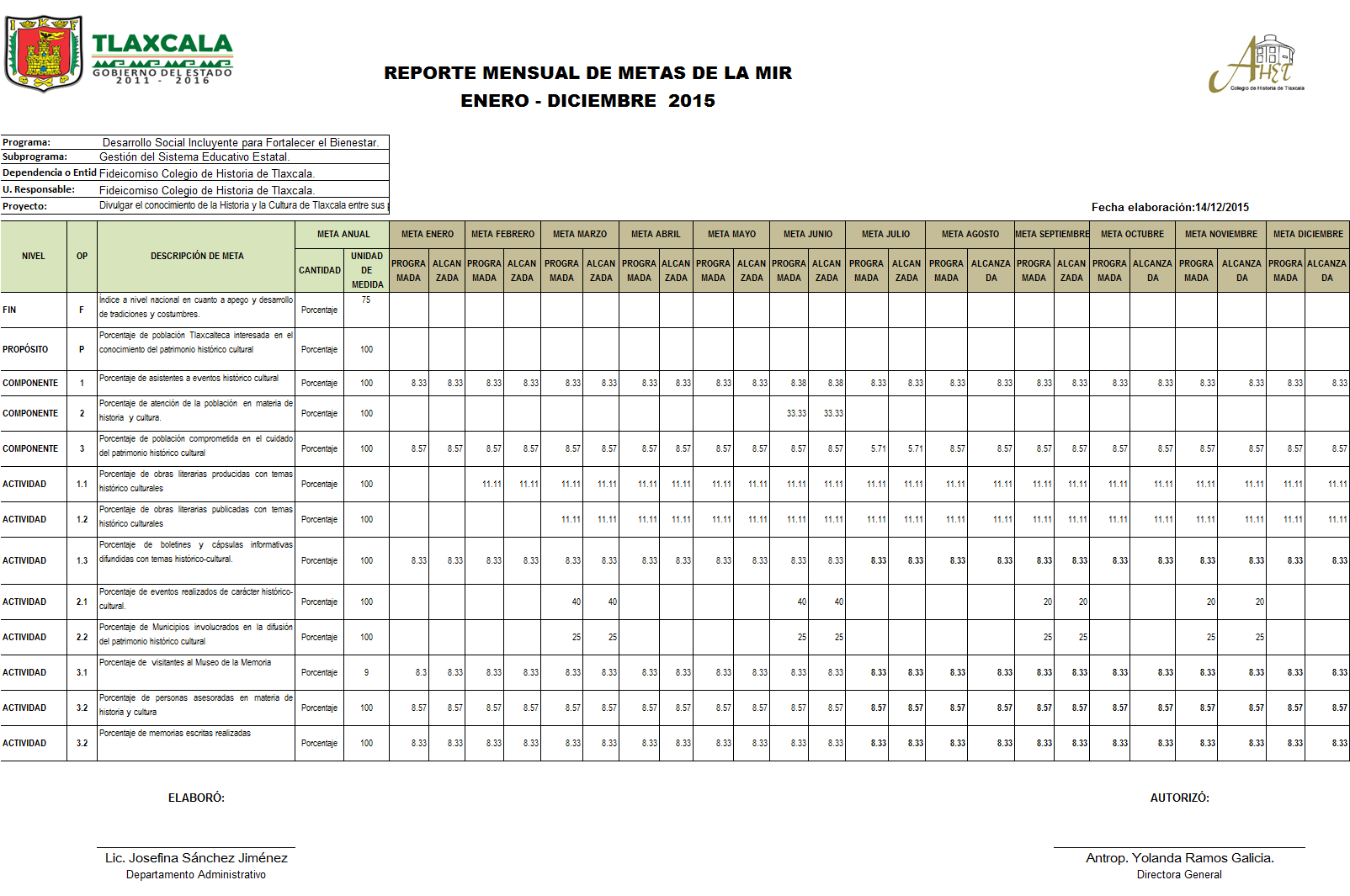 